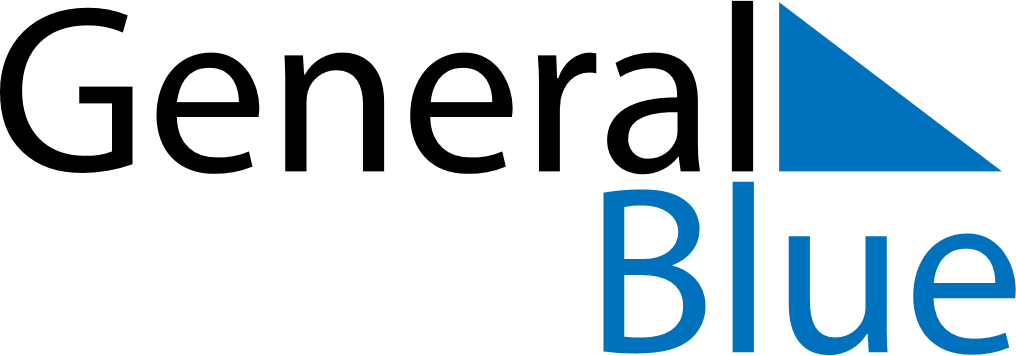 October 2028October 2028October 2028VenezuelaVenezuelaSundayMondayTuesdayWednesdayThursdayFridaySaturday1234567891011121314Day of Indigenous Resistance1516171819202122232425262728293031